I’m aDementia FriendNAME 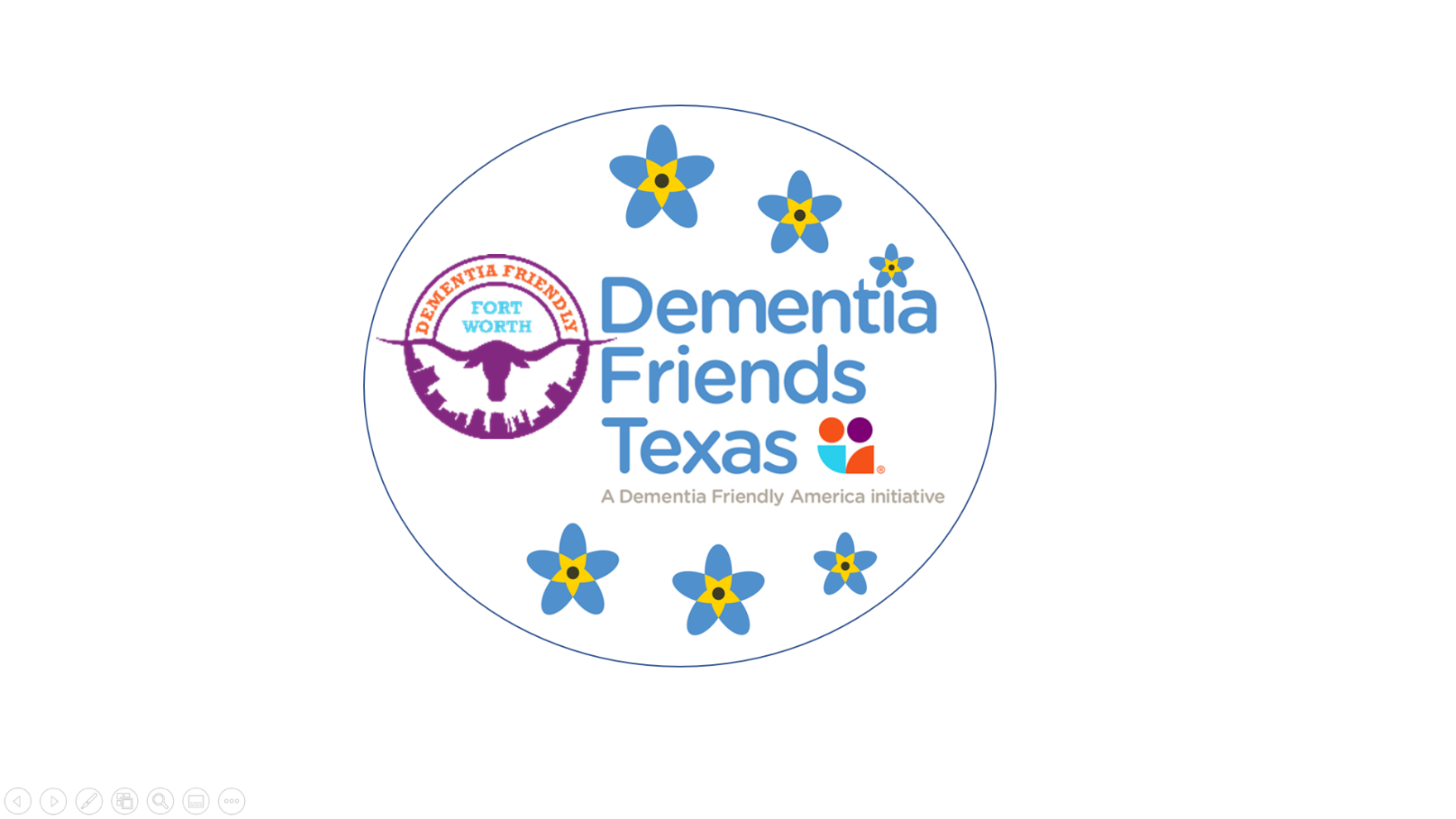 DateSignature_____________________